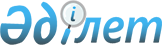 О внесении изменений в постановление Правительства Республики Казахстан от 8 февраля 2008 года № 124 "Об утверждении Правил государственного учета потребления озоноразрушающих веществ"
					
			Утративший силу
			
			
		
					Постановление Правительства Республики Казахстан от 22 октября 2013 года № 1127. Утратило силу постановлением Правительства Республики Казахстан от 21 августа 2015 года № 657      Сноска. Утратило силу постановлением Правительства РК от 21.08.2015 № 657 (вводится в действие со дня его первого официального опубликования).      Правительство Республики Казахстан ПОСТАНОВЛЯЕТ:



      1. Внести в постановление Правительства Республики Казахстан от 8 февраля 2008 года № 124 «Об утверждении Правил государственного учета потребления озоноразрушающих веществ» (САПП Республики Казахстан, 2008 г., № 7, ст. 71) следующие изменения: 



      заголовок изложить в следующей редакции:

      «Об утверждении Правил учета потребления озоноразрушающих веществ»;



      пункт 1 изложить в следующей редакции:

      «1. Утвердить прилагаемые Правила учета потребления озоноразрушающих веществ.»;



      Правила государственного учета потребления озоноразрушающих веществ, утвержденные указанным постановлением, изложить в новой редакции согласно приложению к настоящему постановлению. 



      2. Настоящее постановление вводится в действие по истечении десяти календарных дней после первого официального опубликования.      Премьер-Министр

      Республики Казахстан                       С. Ахметов

Приложение        

к постановлению Правительства

Республики Казахстан    

от 22 октября 2013 года № 1127Утверждены         

постановлением Правительства

Республики Казахстан   

от 8 февраля 2008 года № 124 Правила

учета потребления озоноразрушающих веществ 1. Общие положения      1. Настоящие Правила учета потребления озоноразрушающих веществ (далее – Правила) разработаны в соответствии со статьей 16 Экологического кодекса Республики Казахстан.

      2. Правила определяют порядок учета потребления озоноразрушающих веществ.

      3. Учет потребления озоноразрушающих веществ представляет собой систематизированный, периодически пополняемый и уточняемый свод сведений, который формируются в государственный кадастр потребления озоноразрушающих веществ.

      4. Правила распространяются на юридических лиц и индивидуальных предпринимателей, осуществляющих потребление озоноразрущающих веществ, в следующих видах деятельности:

      1) производство озоноразрушающих веществ;

      2) ввоз и вывоз озоноразрушающих веществ;

      3) производство работ с использованием озоноразрушающих веществ, ремонт, монтаж, обслуживание оборудования, содержащего озоноразрушающие вещества. 2. Порядок учета потребления озоноразрушающих веществ      5. Учету потребления озоноразрушающих веществ подлежат озоноразрушающие вещества в соответствии с перечнем озоноразрушающих веществ, указанных в приложении 1 к настоящим Правилам.

      6. Юридические лица и индивидуальные предприниматели, осуществляющие потребление озоноразрушающих веществ, ежегодно, не позднее первого квартала следующего за отчетным годом, представляют в уполномоченный орган в области охраны окружающей среды сведения о фактически ввезенном, вывезенном и реализованном количестве озоноразрушающих веществ по областям применения по форме согласно приложению 2 к настоящим Правилам.

      7. Для подготовки государственного кадастра потребления озоноразрушающих веществ юридические лица и индивидуальные предприниматели, осуществляющие ввоз и вывоз озоноразрушающих веществ, ведут учет ввезенного, вывезенного и реализованного количества озоноразрушающих веществ с указанием наименований и места нахождения организаций-покупателей и предполагаемых областей применения.

      8. Уполномоченный орган в области охраны окружающей среды заносит данные о годовом потреблении озоноразрушающих веществ в государственный кадастр потребления озоноразрушающих веществ.Приложение 1        

к Правилам учета потребления 

озоноразрушающих веществ    Перечень озоноразрушающих веществ      Примечания: 

      * Настоящая формула не относится к 1, 1, 2-трихлорэтану.

      ** Ввоз/вывоз озоноразрушающих веществ, включенных в списки А, В, С, Е, возможен только в случаях: 

      их использования исключительно в качестве сырья для производства других химических веществ;

      особых случаях их применения, предусмотренных Монреальским протоколом по веществам, разрушающим озоновый слой, от 16 сентября 1987 года;

      их транзитных перевозок через таможенную территорию Таможенного союза из государств и в государства, являющиеся участниками Монреальского протокола по веществам, разрушающим озоновый слой, от 16 сентября 1987 года. Приложение 2       

к Правилам учета потребления

озоноразрушающих веществ                        Форма отчетности годового потребления озоноразрушающих веществ
					© 2012. РГП на ПХВ «Институт законодательства и правовой информации Республики Казахстан» Министерства юстиции Республики Казахстан
				Список А** Список А** Список А** Список А** Список А** N 

п/п Группа Вещество Название Код ТН ВЭД ТС1 2 3 4 Код ТН ВЭД ТСГруппа IГруппа IГруппа IГруппа I1 CFCl 3 (ХФУ-11) Фтортрихлорметан 2903 77 10002 CF 2Cl 2 (ХФУ-12) Дифтордихлорметан 2903 77 20003 C 2F 3Cl 3 (ХФУ-113) 1,1,2-трифтортрихлорэтан2903 77 30004 C 2F 4Cl 2 (ХФУ-114) 1,1,2,2-тетрафтордихлорэтан 2903 77 40005 C 2F 5Cl (ХФУ-115) Пентафторхлорэтан 2903 77 5000Группа II Группа II Группа II Группа II 6 CF 2BrCl (Галон 1211) Дифторхлорбромметан 2903 76 10007 CF 3Br (Галон 1301) Трифторбромметан 2903 76 20008 C 2F 4Br 2 (Галон 2402) 1,1,2,2-Тетрафтордибромэтан2903 76 9000Список В** Список В** Список В** Список В** Код ТН ВЭД ТСГруппа IГруппа IГруппа IГруппа IКод ТН ВЭД ТС1 CF 3Cl (ХФУ-13) Трифторхлорметан 2903 77 90002 C 2FCl 5 (ХФУ-111) Фторпентахлорэтан 2903 77 900 03 C 2F 2Cl 4 (ХФУ-112) Дифтортетрахлорэтаны2903 77 900 04 C 3FCl 7 (ХФУ-211) Фторгептахлорпропаны 2903 77 900 05 C 3F 2Cl 6 (ХФУ-212) Дифторгексахлорпропаны 2903 77 900 06 C 3F 3Cl 5 (ХФУ-213) Трифторпентахлорпропаны 2903 77 900 07 C 3F 4Cl 4 (ХФУ-214) Тетрафтортетрахлорпропаны 2903 77 900 08 C 3F 5Cl 3 (ХФУ-215) Пентафтортрихлорпропаны 2903 77 900 09 C 3F 6Cl 2 (ХФУ-216) Гексафтордихлорпропаны 2903 77 900 010 C 3F 7Cl (ХФУ-217) Гептафторхлорпропаны2903 77 900 0Группа IIГруппа IIГруппа IIГруппа II11 СCl 4 Четыреххлористый углерод 

(ЧХУ) или тетрахлорметан 2903 14 000 0Группа IIIГруппа IIIГруппа IIIГруппа IIIКод ТН ВЭД ТС12 С 2Н 3Сl3 *Метилхлороформ (МХФ), 

т.е. 1, 1, 1-трихлорэтан 2903 19 100 0Список С** Список С** Список С** Список С** Код ТН ВЭД ТСГруппа IГруппа IГруппа IГруппа IКод ТН ВЭД ТС1 CHFCl 2 (ГХФУ-21) Фтордихлорметан из 2903 79 110 02 CHF 2Cl (ГХФУ-22) Дифторхлорметан из 2903 71 000 03 CH 2FCl (ГХФУ-31) Фторхлорметан из 2903 79 110 04 C 2HFCl 4 (ГХФУ-121) Фтортетрахлорэтан из 2903 79 110 05 C 2HF 2Cl 3 (ГХФУ-122) Дифтортрихлорэтан из 2903 79 110 06 C 2HF 3Cl 2 (ГХФУ-123а) Трифтордихлорэтан из 2903 79 110 07 CHCl 2CF 3 (ГХФУ-123) Трифтордихлорэтан из 2903 79 110 08 C 2HF 4Cl (ГХФУ-124а) Тетрафторхлорэтан из 2903 79 110 09 CHFClCF 3 (ГХФУ-124) Тетрафторхлорэтан из 2903 79 110 010 C 2H 2FCl 3 (ГХФУ-131) Фтортрихлорэтан из 2903 79 110 011 C 2H 2F 2Cl 2 (ГХФУ-132) Дифтордихлорэтан из 2903 79 110 012 C 2H 2F 3Cl (ГХФУ-133) Трифторхлорэтан из 2903 79 110 013 C 2H 3FCl 2 (ГХФУ-141) 1-фтор-2,2-дихлорэтан из 2903 73 000 014 CH 3CFCl 2 (ГХФУ-141b) 1,1,1-фтордихлорэтан из 2903 73 000 015 C 2H 3F 2Cl (ГХФУ-142) 1-хлор, 2,2-дихлорэтан из 2903 74 000 016 CH 3CF 2Cl (ГХФУ-142b) 1,1,1-дифторхлорэтан из 2903 74 000 017 C 2H 4FCl (ГХФУ-151) Фторхлорэтан из 2903 79 110 018 C 3HFCl 6 (ГХФУ-221) Фторгексахлорпропан из 2903 79 110 019 C 3HF 2Cl 5 (ГХФУ-222) Дифторпентахлорпропан из 2903 79 110 020 C 3HF 3Cl 4 (ГХФУ-223) Трифтортетрахлорпропан из 2903 79 110 021 C 3HF 4Cl 3 (ГХФУ-224) Тетрафтортрихлорпропан из 2903 79 110 022 C 3HF 5Cl 2 (ГХФУ-225) Пентафтордихлорпропан из 2903 75 000 023 CF 3CF 2 CHCl 2 (ГХФУ-225са) 1-трифтор, 2-дифтор, 3-дихлорпропаниз 2903 75 000 024 CF 2ClCF 2 CHClF (ГХФУ-225tb) 1,1-дифторхлор, 2-дифтор, 3-дихлорпропан из 2903 75 000 025 C 3HF 6Cl (ГХФУ-226) Гексафторхлорпропан из 2903 79 110 026 C 3H 2FCl 5 (ГХФУ-231) Фторпентахлорпропан из 2903 79 110 027 C 3H 2F 2Cl 4 (ГХФУ-232) Дифтортетрахлорпропан из 2903 79 110 028 C 3H 2F 3Cl 3 (ГХФУ-233) Трифтортрихлорпропан из 2903 79 110 029 C 3H 2F 4Cl 2 (ГХФУ-234) Тетрафтордихлорпропан из 2903 79 110 030 C 3H 2F 5Cl (ГХФУ-235) Пентафторхлорпропан из 2903 79 110 031 C 3H 3FCl 4 (ГХФУ-241) Фтортетрахлорпропан из 2903 79 110 032 C 3H 3F 2Cl 3 (ГХФУ-242) Дифтортрихлорпропан из 2903 79 110 033 C 3H 3F 3Cl 2 (ГХФУ-243) Трифтордихлорпропан из 2903 79 110 034 C 3H 3F 4Cl (ГХФУ-244) Тетрафторхлорпропан из 2903 79 110 035 C 3H 4FCl 3 (ГХФУ-251) Фтортрихлорпропан из 2903 79 110 036 C 3H 4F 2Cl 2 (ГХФУ-252) Дифтордихлорпропан из 2903 79 110 037 C 3H 4F 3Cl (ГХФУ-253) Трифторхлорпропан из 2903 79 110 038 C 3H 5FCl 2 (ГХФУ-262) Фтордихлорпропан из 2903 79 110 039 C 3H 5F 2Cl (ГХФУ-262) Дифторхлорпропан из 2903 79 110 040 C 3H 6FCl (ГХФУ-271) Фторхлорпропан из 2903 79 110 0Группа IIГруппа IIГруппа IIГруппа IIКод ТН ВЭД ТС41 CHFBr 2 (ГБФУ-21В2) Фтордибромметан из 2903 79 210 042 CHF 2Br (ГБФУ-22В1) Дифторбромметан из 2903 79 210 043 CH 2FBr (ГБФУ-31В1) Фторбромметан из 2903 79 210 044 C 2HFBr 4 (ГБФУ-21В4) Фтортетрабромэтан из 2903 79 210 045 C 2HF 2Br 3 (ГБФУ-123В3) Дифтортрибромэтан из 2903 79 210 046 C 2HF 3Br 2 (ГБФУ-23В2) Трифтордибромэтан из 2903 79 210 047 C 2HF 4Br (ГБФУ-24В1) Тетрафторбромэтан из 2903 79 210 048 C 2H 2FBr 3 (ГБФУ-31В3) Фтортрибромэтан из 2903 79 210 049 C 2H 2F 2Br 2 (ГБФУ-32В2)Дифтордибромэтан из 2903 79 210 050 C 2H 2F 3Br (ГБФУ-33В1) Трифторбромэтан из 2903 79 210 051 C 2H 3FBr 2 (ГБФУ-41В2) Фтордибромэтан из 2903 79 210 052 C 2H 3F 2Br (ГБФУ-42В1) Дифторбромэтан из 2903 79 210 053 C 2Н 4FBr (ГБФУ-51В1) Фторбромэтан из 2903 79 210 054 C 3HFBr 6 (ГБФУ-21В6) Фторгексабромпропан из 2903 79 210 055 C 3HF 2Br 5 (ГБФУ-22В5) Дифторпентабромпропан из 2903 79 210 056 C 3HF 3Br 4 (ГБФУ-23В4) Трифтортетрабромпропан из 2903 79 210 057 C 3HF 4Br 3 (ГБФУ-24В3) Тетрафтортрибромпропан из 2903 79 210 058 C 3HF 5Br 2 (ГБФУ-25В2) Пентафтордибромпропан из 2903 79 210 059 C 3HF 6Br (ГБФУ-26В1) Гексафторбромпропан из 2903 79 210 060 C 3H 2FBr 5 (ГБФУ-31В5) Фторпентабромпропан из 2903 79 210 061 C 3H 2F 2Br 4 (ГБФУ-32В4) Дифтортетрабромпропан из 2903 79 210 062 C 3Н 2F 3Br 3 (ГБФУ-33В3) Трифтортрибромпропан из 2903 79 210 063 C 3H 2F 4Br 2 (ГБФУ-34В2) Тетрафтордибромпропан из 2903 79 210 064 C 3H 2F 5Br (ГБФУ-35В1) Пентафторбромпропан из 2903 79 210 065 C 3H 3FBr 4 (ГБФУ-41В4) Фтортетрабромпропан из 2903 79 210 066 C 3H 3F 2Br 3 (ГБФУ-42В3) Дифтортрибромпропан из 2903 79 210 067 C 3H 3F 3Br 2 (ГБФУ-43В2) Трифтордибромпропан из 2903 79 210 068 C 3H 3F 4Br (ГБФУ-44В1) Тетрафторбромпропан из 2903 79 210 069 C 3H 4FBr 3 (ГБФУ-51В3) Фтортрибромпропан из 2903 79 210 070 С 3Н 4F 2Br 2 (ГБФУ-52В2) Дифтордибромпропан из 2903 79 210 071 C 3H 4F 3Br (ГБФУ-53В1) Трифторбромпропан из 2903 79 210 072 C 3H 5FBr 2 (ГБФУ-61В2) Фтордибромпропан из 2903 79 210 073 C 3H 5F 2Br (ГБФУ-62В1) Дифторбромпропан из 2903 79 210 074 C 3H 6FBr (ГБФУ-71В1) Фторбромпропан из 2903 79 210 0Группа IIIГруппа IIIГруппа IIIГруппа IIIКод ТН ВЭД ТС75 CH 2BrCl Бромхлорметан из 2903 79 900 0Список Е**Список Е**Список Е**Список Е**Код ТН ВЭД ТСГруппа IГруппа IГруппа IГруппа IКод ТН ВЭД ТС1СН3 BrБромистый метил2903 39 110 0N

п/

п Наименование

юридического

лица,

индивидуального предпринимателяДатаСтрана

вывозящая ОРВНаименование

ОРВ и химическая

формулаКоличество

ввезенных

ОРВ, кгКоличество

вывезенных

ОРВ, кгНаименование и

место нахождение

организаций-покупателей Предполагаемые

области

примененияРеализованное

количество

ОРВ, кг

гр.10=

гр.6 - гр.712345678910